 «02» февраля  2024 г.                                                                                                           № 45О Порядке учета бюджетных и денежных обязательств получателей средств местного бюджета территориальными органами Федерального казначействаВ целях осуществления учета бюджетных и денежных обязательств получателей средств местного бюджета, в соответствии с пунктами 1, 2, абзацем третьим пункта 5 статьи 219 Бюджетного кодекса Российской Федерации, руководствуясь Уставом поселка Березовка,ПОСТАНОВЛЯЮ:1. Утвердить прилагаемый Порядок учета бюджетных и денежных обязательств получателей средств местного бюджета территориальными органами Федерального казначейства (далее – Порядок). 2. Признать утратившим силу Постановление администрации поселка Березовка  от 06 сентября 2021 года № 272 «О Порядке учета бюджетных и денежных обязательств получателей средств бюджета поселка Березовка Березовского района Красноярского края».3. Настоящее постановление вступает в силу с момента подписания и распространяет свое действие на правоотношения, возникшие с 1 января 2024 года, за исключением положений Порядка, связанных с учетом бюджетных обязательств, сформированных  на основании документов, предусмотренных пунктами 3.1, 3.2. приложения N 3 к Порядку, которые вступают в силу с 1 июля 2024 г., подлежит официальному опубликованию в газете «Пригород» и размещению на официальном сайте администрации поселка Березовка www.pgt-berezovka.ru. 4. Контроль за исполнением настоящего постановления оставляю за собой.Глава поселка 								        А.Н. Сабуров 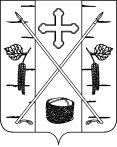 АДМИНИСТРАЦИЯ ПОСЕЛКА БЕРЕЗОВКАБЕРЕЗОВСКОГО РАЙОНА КРАСНОЯРСКОГО КРАЯПОСТАНОВЛЕНИЕп. Березовка